Agenda konferencji „FINANSOWANIE PRZEDSIĘBIORCZOŚCI W LATACH 2014-2020”21 października 2013 r.godz. 11.00Regionalne Centrum Naukowo-Technologiczne Podzamcze Chęcińskie 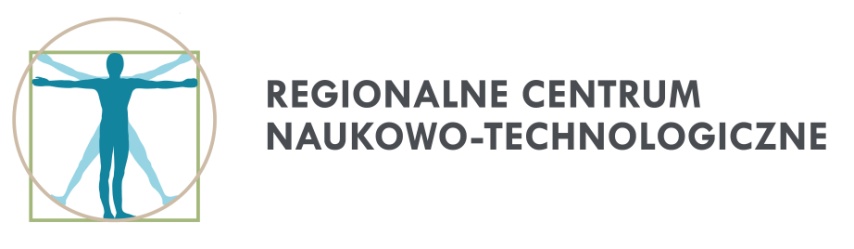 10.45-11.00Rejestracja11.00-11.10Powitanie uczestnikówPan Kazimierz Kotowski, Członek Zarządu Województwa Świętokrzyskiego11.10-11.30„Wsparcie przedsiębiorczości w okresie 2014-2020: poziom krajowy i wojewódzki”Pan Grzegorz Orawiec, Dyrektor Departamentu Polityki Regionalnej Urzędu Marszałkowskiego Województwa Świętokrzyskiego11.30-11.45„Wsparcie przedsiębiorczości w ramach Programu Rozwoju Obszarów Wiejskich 2014-2020”Pani Mirosława  Mochocka, Zastępca Dyrektora Świętokrzyskiego Biura Rozwoju Regionalnego11.45-12.05„Pożyczka – zastrzyk pieniędzy dla rozwoju”Pan Krzysztof Kobryń, Prezes Zarządu Funduszu Pożyczkowego Województwa Świętokrzyskiego 12.05- 12.25„Poręczenia Świętokrzyskiego Funduszu Poręczeniowego szansą na uzyskanie finansowania”Pan Ryszard Stępień, Prezes Zarządu  Świętokrzyskiego Funduszu Poręczeniowego12.25-12.45„Fundusze europejskie w nowej perspektywie finansowej. Planowany system informacji”Główny Punkt Informacyjny o Funduszach Europejskich, Departament Polityki Regionalnej, Urząd Marszałkowski Województwa Świętokrzyskiego12.45-13.00Podsumowanie spotkania, konsultacje indywidualne13.00-14.00Prezentacja Regionalnego Centrum Naukowo-Technologicznego14.00Lunch